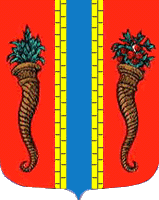 Администрация Новоладожского городского поселенияПОСТАНОВЛЕНИЕ19.12.2012 г.                                                                             №  541О создании оперативного штабана период введения режимаповышенной готовностиНа основании постановления  главы администрации  от 19 декабря  №  540  «О введении режима повышенной готовности»					Постановляю:Создать оперативный штаб для координации действий сил и средств при возникновении чрезвычайной ситуации в следующем составе:Гордин С.В. – председатель штабаКиселевич Г.Ф. – член штабаДорогомилов Н.В. – член штабаСенчуков В.В. – член штаба (по согласованию)Белоус А.А. – член штаба (по согласованию)Кузин А.М. – член штаба начальник Волховского района электрических сетей (по согласованию)Глава администрации					С.В. Гордин